    NR . 1 Revistă informativă,literar – artistică învăţători, elevi şi părinţDin cuprins:Serbarea ToamneiExpoziţii de toamnăConsumînd fructe şi legume, suntem mai sănătoşiBunele maniere la masă şi în vizităÎnţepelciunea din proverbe, zicători şi ghicitoriÎncercări literare                Să nu uităm de bunele maniere...În faţa învăţătorului, a profesorului -se  arată respectul şi admiraţia faţă de el prin ascultare activă (a-l privi mereu în timpul orei şi a fi atent la ceea ce spune), dar şi prin a nu îl întrerupe atunci cînd spune ceva („a vorbi peste el”). -postura în bancă este importantă, fără sprijinirea capului în mîini (poziţia visătorului), fără a sta cu spatele rezemat de scaun şi cu genunchii în bancă şi aproape deasupra băncii. -unui coleg de bancă guraliv şi zgomotos care te invită la poveşti, în timpul orei, ai putea să-i răspunzi frumos vorbim în pauză, nu acum, sau pur şi simplu să-l ignori.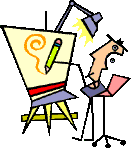 La masă:- înainte de masă, toata lumea se spală pe mîini.-să foloseşti frecvent cuvintele “Multumesc frumos” şi “Te rog frumos” pentru momentele în care, la masă, ţi se schimbă farfuria cu mîncare. De asemenea să ceri politicos ceva care se află la distanţă de tine. Şerveţelul e absolut necesar şi se aşează pe genunchi pentru a nu se păta cu mîncare, scaunul nu se apropie foarte tare de masă,  coatele nu se ţin pe masă, iar poziţia pe scaun trebuie să fie corectă.-Mîncarea se manîncă încet, cu înghiţituri mici şi dese. Ea se mestecă bine pentru a evita senzaţia de sufocare şi chiar înecare.La masă nu se vorbeşte cu gura plină.-Vorbiţi  frumos la masă şi spuneţi de fiecare dată un simplu „Mulţumesc” cînd vi se serveşte un nou fel de mîncare sau la final de masă.Înţelepciunea din proverbe, zicători şi ghicitoriProverbele sunt o specie a literaturii orale întâlnitã la toate popoarele lumii.         Proverbele sunt expresia unei atitudini faţă de viaţă, faţă de realităţile sociale.      Ele sunt considerate pe drept cuvînt un îndreptar de conduită morală.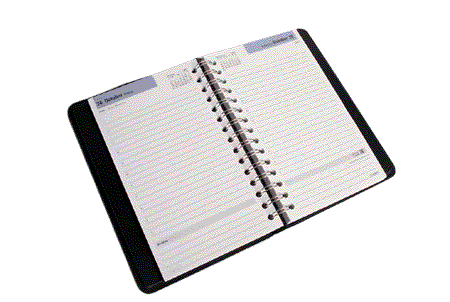 Sfaturi pentru eleviDin secretele succesului la învăţăturăSă înveţi lecţiile şi să-ţi faci temele zilnic;Să încerci să rezolvi singur temele fără ajutorul altcuiva.Să-ţi repeţi lecţiile din urmă la un interval de 10-14 zile ca să nu le uiţi;Să te străduieşti să înţelegi ceea ce înveţi şi să nu inveţi pe de rost :Să citeşti cât mai mult ;Să descoperi în fiecare obiect de învăţământ o  parte frumoasă care să te atragă ;Să perseverezi, chiar dacă la început este greu, fiindcă până la urmă vei reuşi.Să te odihneşti o oră după-amiază şi apoi să-ţi faci temele.     Să te culci cel mai târziu la ora 22, pentru ca a doua zi să fii odihnit.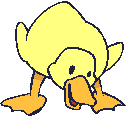 CURIOZITĂŢI	Sucul de morcov este izvorul cel mai bogat in vitamina A   şi conţine cantităţi însemnate de      vitamina B2, C, E, D, F, şi de minerale, K; Na, Ca, Mg, Fe. Stimuleaza pofta de mâncare şi ajută digestia, fiind de asemenea de un preţios ajutor în menţinerea structurii osoase a dinţilor.   Coloraţi: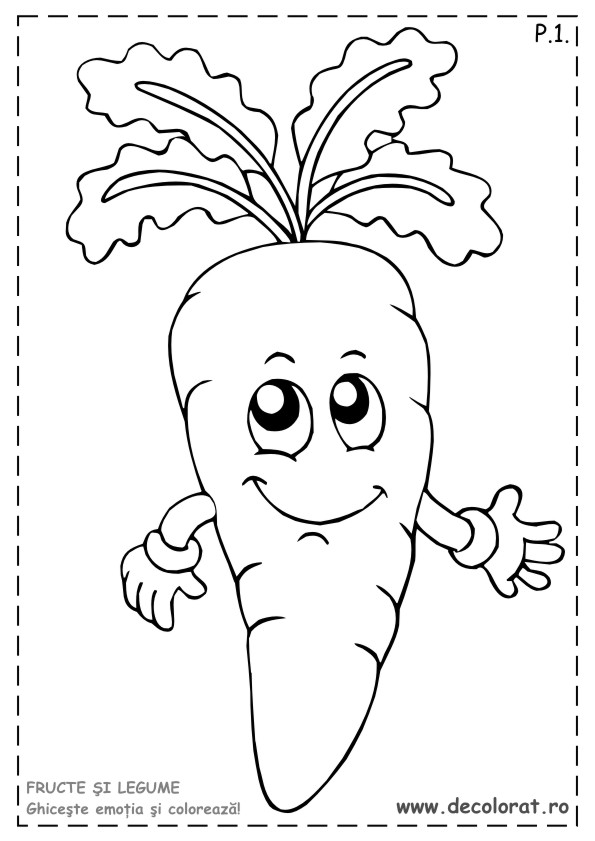 Ghici :                                        Pasărea e dulce,                                        Strugurul e dulce,Cade frunza, moare – Ce-anotimp e oare ?                                 Grigore VieruARGUMENT           Deschidem cu bucurie paginile primului numar al revistei         "Universul  vieţii de copil".  Ne regăsim în ea, elevi - învăţători, intr-o       incercare frumoasa de a ne intelege preocuparile, de a ne apropia interesele.        În revistă şi-au dat întîlnire sensibilitatea şi culoarea, bucuria si entuziasmul vieţii    de copil. Gîndurile şi sentimentele elevilor şi a învăţătorilor sperăm să aibă   rezonanţă în sufletele dumneavoastră, ale cititorilor.         Doresc ca revista şcolii noastre sa fie o oglinda  activităţilor din liceu;    Un mijloc de a evidenţia creativitatea, posibilitaţile de cunoaştere,    autocunoaştere şi de asemenea, de împărtăşire a bunelor practici.    Este revista noastră stimaţi colegi, este revista voastră dragi elevi, este revista    tuturor acelora care au ceva de spus spre a ne fi de folos!ÎndemnUniversul vieţii noastre -A copiilor frumoşi,Prinde-aceste informaţiiPentru – avea aripi de carte,Cu desene, poezii...Glume, ghicitori hazliiJocuri, curiozităţiPentru voi, elevi isteţi!Şi, învăţători – dascăli iubitoriPentru dragii părinţi,Cu copii cuminţi...Noi, vă îndemnămSă participaţiInformaţii s-adunaţiDe revista şcolii să vă bucuraţi!                                                                                                       Doroşenco – Casian Elena ,                                                                                   învăţător – grad didactic IIColectivul de redacţie:Moderator, redactor: Doroşenco – Casian Elena- învăţător grad didactic II                                 Tel: 069611607                     E-mail:    lenusicdor@mail.ru             Redactori:   Radu Aliona – profesor grad didactic II – Director Adj. p-u educaţie,                                                   Director Adj.  p-u clasele primareViscun Natalia – profesor                Parteneri:              Director Liceul Teoretic Sculeni – Ciuvaga IuliaDirector Adjunct – Carpinschi SergiuPodlesnov Tatiana – profesor, grad didactic II Pavlov Olga – Conducator Artistic L T Sculeni   Pagină computerizată:                                    Doroşenco – Casian Elena – învăţător                                   Viscun Natalia - profesor                      Colaboratori :                             Învăţătorii claselor primare Liceul Teoretic Sculeni                           Elevii claselor I – IV 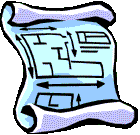 PAGINA PĂRINŢILORDacă vrei să culegi după un an, îngrijeşte ogorul. Dacă vrei să culegi după zece ani,  plantează un pom. Dacă vrei să strângi roadele după cincizeci de ani,                                                                educă oamenii.                                                             (proverb chinezesc)	* Când copilul este preţuit, el învaţă să aprecieze.	*Când copilul este criticat, el învaţă să condamne.	*Când copilul este tratat cu ostilitate, el devine bătăuş.	*Când copilul este ridiculizat, el învaţă să fie timid.	*Când copilul este certat în permanenţă, el învaţă să se simtă vinovat.	*Când copilul se simte tolerat, el învaţă să fie răbdător.	*Când copilul este încurajat, el învaţă să fie încrezător.	*Când copilul trăieşte în dreptate, el învaţă să fie cinstit.	*Când copilul trăieşte într-un mediu care-l apreciază, îl aprobă,                                                                        el învaţă să se placă pe sine.	*Dacă copilul trăieşte intr-un mediu în care se manifestă acceptare şi prietenie,                                                                        el învaţă să găsească dragoste in lume.				                                     DOROTHY LAW NOLTE-                                     fragment din lucrarea ,, Ce anume învaţă copilul tău”Concluzie: Copilul învaţă după cum trăieşte.Chemare       Azi eşti copil,       Eşti ca o floare,      Ca un pom în sărbătoare...      Mama-i bună şi te creşte      Cum ştie mai părinteşte.       Tata munceşte din greu      Pentru viitorul tău...      Tu,copile,azi ce faci?      Cu ce-i bucuri pe cei dragi      Eşti tu harnic,erudit?    De viaţă eşti pregătit?      Încă nu?      Atunci ascultă:      Viaţa cere multă muncă,      Multă muncă şi răbdare.      Norocul nu-i dat la fiecare     Dacă vrei să ai noroc     Nu pierde timpul în joc     Ci învaţă,studiază-    Cărăruşa proprie ţi-o formează.        Bulmaga Valentina, învăţător                              grad didactic II             Toamnă        E toamnă.       Frunzele cad        La pămînt.      Copacii se scutură       Şi plîng.      În zare      Păsările pleacă...     O să le aşteptăm     O iarnă întreagă..Irina  Sîrbu,elevă                                                  cl.III-a “A”    Mamă tu frumoasă eşti,      Ca o zînă din poveşti,      Viaţă tu ne-o dăruieşti,      Fiindcă tare ne iubeşti.      Tu eşti harnic, frumoasă,      Şi la lucru şi acasă,        Pe toate  le  reuşeşti,     Şi pe noi ne îngrijeşti.   Noi de asta-ţi mulţumim,    Şi toţi trei noi te iubim,   Că eşti mamă muncitoare,   Ca o rază de sub soare.                       Cuşcă Daniel,elev în cl.IV-a “A”Toamna  Vine toamna,vine grabită,  Cernînd culoare peste tot,  Iar deasupra noastră  Frunzele cad din pom.  Zîna toamnă scutură copacii,  Iar frunzele le preschimbă în culori,  Potecile sunt multicolore,  Iar soarele se ascunde după nori.  Poparcea Ana-Maria,elevă în cl.V-a “B”                    Toamna         Copacii îşi scutură coroana –                                  Frunzele cad la pămînt      Într-o dulce somnolenţă     Şi un cîntec îngînat de vînt.    Prin păduri,printre livezi,   Vîntul frunzele alungă…   Prin iarbă multe ciuperci   Şi o şoaptă îndelungă.  Chicca Valeria,elevă cl.III-a -A       Mama-i rază de lumină,    E o floare aurie .    Mama-i cîntec,melodie!    E un dor ,e o poveste   Ea mereu în gînd îmi este.             Biniuc Cătălin ,elev  cl.II-a “B”                    Toamna      Toamna e frumoasă,    Toamna e duioasă.   Oamenii sunt bucuroşi,   Iar copiii sunt voioşi.   Păsările pleacă,frunzele cad.   Animalele se pregătesc de iernat.Galiţ Cezara,elevă în cl.III-a “B”                       ToamnaCine e la noi în prag,cine oare este?Rece tristă,pustiită.Toamna din poveste!    Luca Diana,elevă cl.III-a “B”           Învăţătoarea mea     Scumpă-i profesoara mea,    Luminează ca o stea ,    Ne vorbeşte ea duios,   Cu-al ei glas melodios,   Cu răbdare şi povaţă,   Ne arată drumu-n viaţă,   Este gingaşă, frumoasă,   Şi mereu mărinimoasă.    Tomai Gabriela,elevă cl.II-a “B”                Mama     Mama mea-i căldură    Chiar de mă mai ceartă,    O iubesc pe mama mea    Şi, îmi este dor de ea.        Sinogaci Timofei,elev cl.II-a “B”             Toamna     A venit toamna bogată Cu de toate încărcată  A venit cu veselie  Şi cu multă hărnicie.     Istrati Magda,elevă cl.III-a “B”                Mama      N-ai fost un timp acasă,    Dar ştiu că vei veni,    Căci unul fără altul,    Noi nu putem trăi.   Cu lacrimi în ochi    La tie privesc    Crede-mă, crede-mă    Te mai iubesc.    O zi să aştept     Este prea mult   Eu nu mai rezist să nu te aud.Secrieru Iana ,elevă cl.IV-a “A”                      Mama         Mi-ai dat viaţă, să trăiesc         Şi inimă ca să iubesc,        Mi-ai dat pace sufletească       Şi iubire omenească.       Pentru sufletul curat,       Pentru că m-ai învăţat;    Pentru inima ta bună    Ţi-aş da tot ce am pe lume!    Tomai Gabriela,elevă cl.II-a “B”                                                                                                                         Probleme distractive   O gîscă are 7 pui galbeni şi 5 albi.         Cîţi  boboci are gîsca? Biniuc Cătălin,elev  cl.II-a BUn elev a scris multe poeziiIar altul a scris 5 poezii.Cîte poezii au scris împreună?  Biniuc Cătălin,elev cl.II-a B  Un porc are  5 purceluşi     galbeni sau 5 de culoare normală.  Cîţi porci au crescut ?Sinogaci Timofei,elev cl.II-a “B”                                                                                                      Mîndria claselor primare:                      Clasa II – a B	Clasa III –a  A                     Clasa a III-a “B”                                              Clasa IV – a A             Elevii cu care ne mîndrim cugetă...     Nu învăţăm pentru şcoală, dar     învăţăm pentru viaţă!Doroftei IngaPopovici CătălinRusu VladianaChicca ValeriaSîrbu IrinaPăun Ana - MariaPăun Maria - EmiliaÎnvăţător:  Bulmaga ValentinaLuca DianaGaliţ CezaraIstrati MagdalenaOrjuhovshi CristinaLitovcenco BogdanDiaconu CătălinTaşci Victor.Învăţător: Şompol Natalia